2021 LNPS Football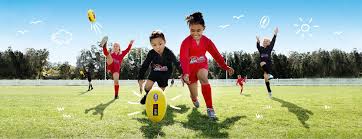 This year LNPS are looking for expressions of interest for mixed football teams in years 2 to 7.Games are Saturday mornings at 8:30am, 9:30am & 10:30am – depending on age group.Training - Practice sessions for teams will be finalised once nominations have been completed and will depend on the availability of coaches. Cost - The cost, per participant, will range between $80-$120 and will be confirmed once teams have been finalised. You will be informed and invoiced by the school. Parent/Carer Assistance  - Teams cannot be nominated without a parent/caregiver taking on the role of coach/manager. Please consider assisting (complete the reply slip below if you can help out in one of these roles). The coach should be an adult/parent from the school. All people involved with the children must complete, or have completed, the Dept. for Education volunteer requirements. This includes: LNPS Volunteer Application Form, Working with Children Check issued through Department of Human services DHS screening unit. (NO cost), Responding to Abuse and Neglect training for volunteers.- - - - - - - - - - - - - - - - - - - - - - - - - - - - - - - - - - - - - - - - - - - - - - - - - - Return to the front office or email by Friday 26th Feb 2021. (NO money required)My child ............................................................... is interested in playing Football.Date of Birth:……………….……. Age:…………. Year level:………………… Learning Area:……………….Parent/ Caregiver’s Name/s:…………………………………………………………………………………….Contact Phone:…………………………….……….	Mobile…………………………….……..……………...Contact Email: ………………………………………………………………………………………………………..Parent/ Caregiver’s Signature: …………………………………………………………Please circleI am / am notInterested in coachingI am / am notInterested in managing a teamI am / am notInterested in assisting at trainingI am / am notInterested in being the school delegate 